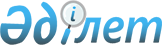 О внесении изменений в решение Зайсанского районного маслихата от 6 марта 2014 года № 23-2 "Об утверждении Правил оказания социальной помощи, установления размеров и определения перечня отдельных категорий нуждающихся граждан"
					
			Утративший силу
			
			
		
					Решение Зайсанского районного маслихата Восточно-Казахстанской области от 9 апреля 2018 года № 24-9. Зарегистрировано Управлением юстиции Зайсанского района Департамента юстиции Восточно-Казахстанской области 3 мая 2018 года за № 5-11-156. Утратило силу решением Зайсанского районного маслихата Восточно-Казахстанской области от 23 мая 2024 года № 22/4-VIII
      Сноска. Утратило силу решением Зайсанского районного маслихата Восточно-Казахстанской области от 23.05.2024 № 22/4-VIII (вводится в действие по истечении десяти календарных дней после дня его первого официального опубликования).
      Примечание РЦПИ.
      В тексте документа сохранена пунктуация и орфография оригинала.
      В соответствии с пунктом 2-3 статьи 6 Закона Республики Казахстан от 23 января 2001 года "О местном государственном управлении и самоуправлении в Республике Казахстан", статьи 26 Закона Республики Казахстан от 6 апреля 2016 года "О правовых актах", Постановлением Правительства Республики Казахстан от 21 мая 2013 года № 504 "Об утверждении типовых правил оказания социальной помощи, установления размеров и определения перечня отдельных категорий нуждающихся граждан" маслихат Зайсанского района РЕШИЛ:
      1. Внести в решение Зайсанского районного маслихата от 6 марта 2014 года № 23-2 "Об утверждении Правил оказания социальной помощи, установления размеров и определения перечня отдельных категорий нуждающихся граждан" (зарегистрирован в Реестре государственной регистрации нормативных правовых актов за номером 3217, опубликовано 12 апреля 2014 года в районной газете "Достык") следующие изменения:
      в "Правилах оказания социальной помощи, установления размеров и определения перечня отдельных категорий нуждающихся граждан", утвержденных указанным решением:
      пункт 9 изложить в следующей редакции:
      "9. Единовременная социальная помощь к памятным датам и праздничным дням предоставляется следующим категориям граждан:
      1) День вывода войск с территории Афганистана, день памяти воинов-интернационалистов – 15 февраля, участникам боевых действий на территории других государств, а именно:
      - военнослужащие Советской Армии, Военно-Морского Флота, Комитета государственной безопасности, лица рядового и начальствующего состава Министерства внутренних дел бывшего Союза ССР (включая военных специалистов и советников), которые в соответствии с решениями правительственных органов бывшего Союза ССР принимали участие в боевых действиях на территории других государств, военнообязанные, призывавшиеся на учебные сборы и направлявшиеся в Афганистан в период ведения боевых действий, военнослужащие автомобильных батальонов, направлявшиеся в Афганистан для доставки грузов в эту страну в период ведения боевых действий, военнослужащие летного состава, совершавшие вылеты на боевые задания в Афганистан с территории бывшего Союза ССР, рабочие и служащие, обслуживавшие советский воинский контингент в Афганистане, получившие ранения, контузии или увечья, либо награжденные орденами и медалями бывшего Союза ССР за участие в обеспечении боевых действий – 35 месячных расчетных показателей;
      - военнослужащие, ставшие инвалидами вследствие ранения, контузии, увечья, полученных при защите бывшего Союза ССР, при исполнении иных обязанностей воинской службы в другие периоды или вследствие заболевания, связанного с пребыванием на фронте, а также при прохождении воинской службы в Афганистане или других государствах, в которых велись боевые действия - 35 месячных расчетных показателей;
      - семьи военнослужащих, погибших (пропавших без вести) или умерших вследствие ранения, контузии, увечья, заболевания, полученных в период боевых действий в Афганистане или в других государств, в которых велись боевые действия - 35 месячных расчетных показателей;
      2) Международный женский день – 8 марта:
      - многодетным матерям, награжденным подвеской "Алтын алқа", "Күміс алқа", орденами "Материнская слава" I и II степени или ранее получившим звание "Мать-героиня" – 5 месячных расчетных показателей;
      - многодетным семьям, имеющим четырех и более совместно проживающих несовершеннолетних детей, в том числе детей, обучающихся по очной форме в организациях среднего и общеобразовательного уровня, в высших и средних профессиональных учебных заведениях по очной форме обучения (после достижения ими совершеннолетия - до времени окончания ими учебных заведений, но не более чем до достижения 23 - летнего возраста) - 5 месячных расчетных показателей;
      3) Международный день Памяти жертв радиационных аварий и катастроф - 26 апреля:
      - лицам, принимавшим участие в ликвидации последствий катастрофы на Чернобыльской АЭС в 1986-1987 годах, других радиационных катастроф и аварий на объектах гражданского или военного назначения, а также участвовавшим непосредственно в ядерных испытаниях и учениях - 35 месячных расчетных показателей;
      - лица, ставшие инвалидами вследствие катастрофы на Чернобыльской АЭС и других радиационных катастроф и аварий на объектах гражданского или военного назначения, испытания ядерного оружия, и их дети, инвалидность которых генетически связана с радиационным облучением одного из родителей - 25 месячных расчетных показателей;
      - семьи лиц, погибших при ликвидации последствий катастрофы на Чернобыльской АЭС и других радиационных катастроф и аварий на объектах гражданского или военного назначения - 35 месячных расчетных показателей;
      - лица из числа участников ликвидации последствий катастрофы на Чернобыльской АЭС в 1988-1989 годах - 35 месячных расчетных показателей;
      4) День Победы – 9 мая:
      - инвалидам и участникам Великой Отечественной войны – 215 месячных расчетных показателей;
      - супругам военнослужащих, погибших во время Великой Отечественной войны, не вступившим в повторный брак – 35 месячных расчетных показателей;
      - награжденным орденами и медалями бывшего Союза ССР за самоотверженный труд и безупречную воинскую службу в тылу в годы Великой Отечественной войны – 4.5 месячных расчетных показателей;
      5) День памяти жертв политических репрессий – 31 мая:
      - лица пострадавшие от политических репрессий – 4,5 месячных расчетных показателей.".
      2. Настоящее решение вводится в действие по истечении десяти календарных дней после дня его первого официального опубликования.
					© 2012. РГП на ПХВ «Институт законодательства и правовой информации Республики Казахстан» Министерства юстиции Республики Казахстан
				
      Председатель сессии 

О. Шарипбеков

      Секретарь районного маслихата 

Д. Ыдырышев
